СОВЕТ  КУБАНСКОГО СЕЛЬСКОГО ПОСЕЛЕНИЯ  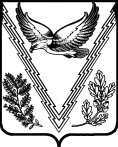 АПШЕРОНСКОГО РАЙОНА  третьего созываРЕШЕНИЕот  13.05.2019                                                                                                №  184 станица КубанскаяО внесении изменений в решение Совета Кубанского сельского поселения Апшеронского района от 16 апреля 2015 года  № 24 «Об утверждении Правил землепользования и застройки территории Кубанского сельского поселения Апшеронского района»В соответствии с Градостроительным кодексом Российской Федерации №190-ФЗ от 29 декабря 2004 года, Федеральным законом от 06 октября 2003 года №131-ФЗ «Об общих принципах организации местного самоуправления в Российской Федерации»,   заключением о результатах публичных слушаний по проекту внесения изменений в Правила землепользования и застройки Кубанского сельского поселения Апшеронского района от  5 марта 2019 года, Совет Кубанского сельского поселения Апшеронского района  р е ш и л:	1. Внести изменения в Правила землепользования и застройки Кубанского сельского поселения Апшеронского района, утвержденные решением Совета Кубанского сельского поселения Апшеронского района от 16 апреля 2015 года  № 24, изложив часть первую «Порядок применения Правил землепользования и застройки и внесения в них изменений», часть вторую «Карты градостроительного зонирования», часть третью «Градостроительные регламенты» в новой редакции согласно приложению.  	2. Настоящее решение подлежит опубликованию в средствах массовой информации и размещению на официальном сайте администрации Кубанского сельского поселения Апшеронского района в сети «Интернет», а так же в срок, не превышающий десяти дней со дня вступления решения в силу, в федеральной государственной информационной системе территориального планирования.3. Контроль за выполнением настоящего решения возложить на постоянную комиссию  по вопросам  благоустройства, жилищно-коммунального хозяйства, поддержки малого и среднего предпринимательства, развития личного подсобного хозяйства, по вопросам  местного самоуправления, контроля за исполнением принимаемых решений (Козырев)4. Настоящее решение вступает в силу после его официального опубликования.Глава Кубанского сельского поселения Апшеронского района                                                                      И.М.Триполец   Председатель Совета Кубанского сельского поселенияАпшеронского района                                                                           А.И.Ковтун                                                                      